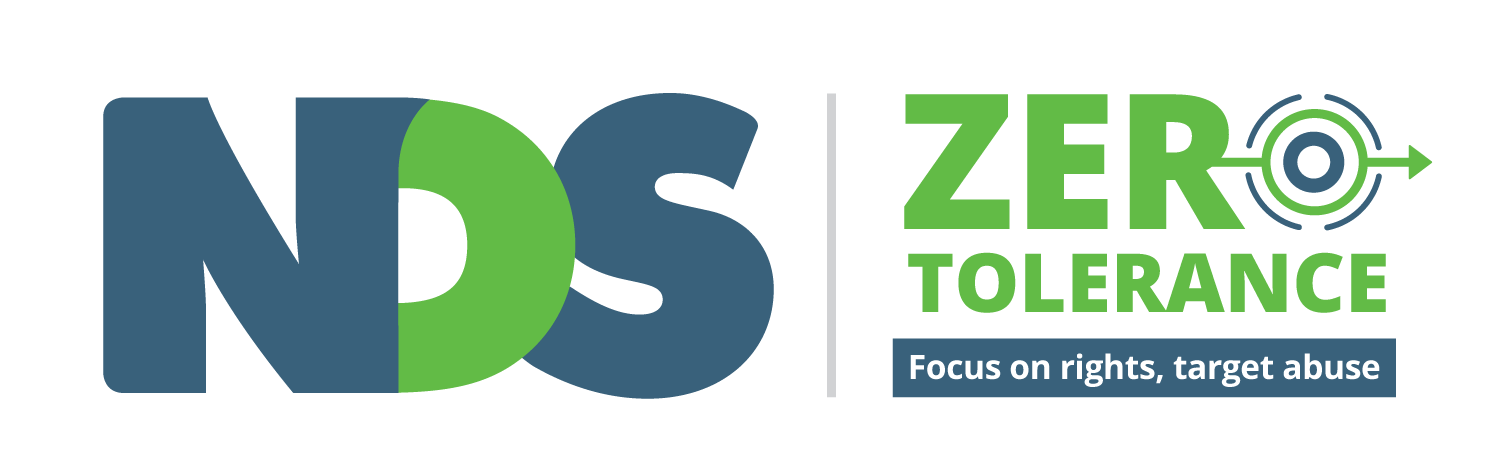 Understanding Abusee-learning and resourcesDownloadable worksheetsAccessible versionAcknowledgementsNational Disability Services would like to acknowledge the funding from the Victorian Government which allowed the Understanding Abuse e-learning and resources to be developed. 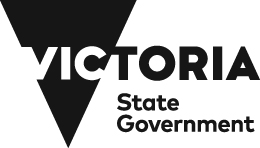 We would also like to express our gratitude for the time, expertise and input provided by individuals and organisations in the development of the Zero Tolerance framework and more specifically those who helped inform this guide, including: Victorian Advocacy League for Individuals with Disability (VALID)NDS National Learning and DevelopmentMembers of the Zero Tolerance Expert Reference GroupMembers of the Zero Tolerance Victorian Project Reference Group Participants of the ‘Speaking Up About Safety’ and ‘Understanding Abuse’ workshopsDepartment of Health and Human ServicesStaff of the Office of the Disability Services CommissionerStaff of the Office of the Public AdvocateSelf Advocacy Resource Unit  (SARU)Beyond Edge eLearningSilverpod ProductionsActors and crew‘Understanding Abuse’ resources have been funded by the Department of Health and Human Services and all intellectual property rights vests in NDS. No part of it may be reproduced without prior permission. Material which is reproduced from this publication must include an acknowledgement of the source. Prior permission should be sought from the relevant NDS office. NDS acknowledges the following sources which have been utilised in the development of resources as per the permissions granted:National Disability Abuse and Neglect Hotline: http://www.disabilityhotline.net.au/Queensland Government: Preventing and responding to abuse, neglect and exploitationSocial Care Institute for Excellence: Protecting Adults at Risk: Good Practice GuideDisclaimerThe information provided in this guide is intended for general use only. It is not a definitive guide to the law and best practice, does not constitute formal advice, and does not take into consideration the particular circumstances and needs of your organisation. Every effort has been made to ensure the accuracy and completeness of this document at the date of publication. NDS cannot be held responsible and extends no warranties as to the suitability of the information in this document for any particular purpose and for actions taken by third parties. All stories used throughout this tool are fictional and are for educational purposes only. NDS 2016Understanding Abuse: Downloadable worksheetsModule 1: Understanding Abuse							p5-7Module 2: Power and Control							p8-10Module 3: The Empowerment Circle						p11-12Identity: Who I am and what I believe						p13-17Emotional: How I feel								p18-22Physical: My body, my health							p23-27Relationships: The people in my life						p28-33Material: My house and my things							p34-37Economic: My money and my job							p38-41Social: My life in my community							p42-47Education: Things I have learned and things I want to learn			p48-50H.A.L.T.S.										p51Module 1: Understanding AbuseThings to remember…All people have human rightsAbuse, neglect, exploitation and violence are all violations of people’s rightsPeople with disability experience abuse for many reasonsThe impact of abuse on a person is more important than what causes itZero Tolerance means that abuse and neglect are never OKDefinitions and quotes:Abuse: when someone's human rights are violated by the actions of another personExploitation: taking advantage of a person or situation in a way to get benefit for yourself
"We shouldn't have to earn this. We are the same." ‘Speaking up about Safety’ participantNeglect: failure to provide necessary care, aid or guidance to someone who needs itViolence: threatening or using physical force that results in injury, death, psychological harmImpact: the physical and emotional effect of an action on a personEverybody has human rightsFREEDOM
RESPECT
EQUALITY
DIGNITYPersonal reflectionCan you think of a time when your human rights were denied or violated?How did you feel?What did you do about it?InformationIf everyone has human rights why do people with disability experience abuse? Social connections: segregation and isolation Choice and control: how much say people have in decisionsAttitudes of others: low expectations; ‘othering’; care vs supportBad people: predators, opportunists and hate crimes Environment: where people live and how they are supportedReliance: help for things that are private and personal Life experience: people not supported to learn and take risksPersonal factors: gender, age, disability, communication styleAbuse and neglect can happen:Deliberately, someone wants to harm or take advantage of a personAccidentally, people did not realise that their actions were abuse or the impact their actions had on people they were supportingSystemically, staff not trained or supervised properly or adequately supported to do their job, or not enough funding to meet needsIt doesn’t matter what causes it. The impact is still felt. Take a zero tolerance approachGroup discussionMake a list of things you might do that:Limits human rights for people you supportMight make people feel unsafe or be unsafeYou could be doing better in your jobMake a commitment to call each other out when you see these or other instances of poor practice happening in your workplace.Talk about itTalk to the people you support about the commitment you made. Find out if there is anything else they would like you to add to the listResources and links	NDS Online Human Rights Training: https://www.carecareers.com.au/page/human-rights-courseUNCRPD: http://www.un.org/disabilities/convention/conventionfull.shtmlNational Abuse and Neglect Hotline: http://www.disabilityhotline.net.au/what-is-abuse-and-neglect/ My commitment I make a commitment to work with my team to call each other out on anything that doesn’t support human rights, that makes people feel unsafe or that we could be doing better.Signature: ………………………………………………………………….Supervisor signature: …………………………………………………….Date: ………………………………………………………………………..Module 2: Power and controlThings to rememberPeople with disability are often disempoweredThe effects of disempowerment may increase with added factors such as gender, communication style, cultural background or type of disabilityYou have power in your role as a support workerYou need to be aware of how you use this power and the impact it has on people you supportWHAT YOU DO MAKES A DIFFERENCEPersonal reflectionWhen have you experienced powerlessness in your own life?What impact did it have on you? How did you feel?   Quotes “They (staff) shouldn’t do it, but they make threats to withdraw service all the time”‘Speaking Up About Safety’ participant “They (staff) are higher up so they have more rights” ‘Speaking Up About Safety’ participant “I want to change (programs) but I don’t want to get the staff into trouble” ‘Understanding Abuse’ workshop participantInformationIt is important to recognise when you might be exerting control over people you support. Be mindful of these factors:VALUES: Imposing your own values on someone, intentionally or without realisingCHOICE: Denying a person the opportunity to make choices for themselvesEXPECTATIONS: Limiting opportunity by having low expectations of what a person can doCOMMUNCIATION: Influencing perceptions about people with disability through the way you talk to or about a personGroup activityMake a list of the ways that you might exert control over people in your workplace.Why does this happen?QuestionsWhat can you do to support people to have greater control over their lives?Think of a time when you supported someone to be more empowered and in control. How did you do this?What support did you have from others?What were the results for the person?Quote“If I go to someone for help I don’t want them to take the problem out of my hands. I want them to support me to solve the problem”‘Speaking Up About Safety' participantPersonal reflectionThe way you feel when you come into work has an impact on the way you provide support. Which of the following affects you most often?What strategies can you put in place?Hungry 	_________________________________________Angry  	_________________________________________Late		_________________________________________Tired    	_________________________________________Sensitive	_________________________________________My commitment Talk with someone you support and commit to one action you will take to support them to have greater control.Signature: ………………………………………………………………….Supervisor signature: …………………………………………………….Date: ………………………………………………………………………..Module 3: The Empowerment CircleThings to rememberAbuse and neglect can occur in any area of a person’s lifeFocus on rights (green area), Target abuse (orange and red)Recognise and take action on ALL instances of poor practice or abusePersonal reflectionWhat is important to you to have a good life in each life area? Write something for each of the following:Physical ……………………………………………………………………………………..Social…………………………………………………………………………………………Identity……………………………………………………………………………………….Material……………………………………………………………………………………….Economic……………………………………………………………………………………..Education……………………………………………………………………………………..Relationships…………………………………………………………………………………..Emotional………………………………………………………………………………………Group discussion Talk about the ways you could use this circle with people you supportInformationRed: Abusive/Criminal: Clear processes to address these actionsOrange: Poor and neglectful: Recognise and take action on anything in this sectionGreen: Good Practice: Aim for this and continue to improveActivityThink of a person you support. What does it look like when life is good for them in each of these areas? What colour best represents each area for them at this time? Fill in the slices. Are there any areas that you don’t know about? Why is this? How will you find out?Physical………………………………………………………………………………………Social…………………………………………………………………………………………Identity……………………………………………………………………………………….Material……………………………………………………………………………………….Economic……………………………………………………………………………………..Education……………………………………………………………………………………..Relationships…………………………………………………………………………………Emotional……………………………………………………………………………………..My commitmentTalk to a person you support about your responses to the activity above. Fill in any gaps together, and make changes as needed.Commit to one action that you will take to supporting them to move toward the green in one life area.Signature: ………………………………………………………………….Supervisor signature: …………………………………………………….Date: ………………………………………………………………………..Identity: Who I am and what I believeThis is about who you are and the things that are important to being you. It’s about living your life in a way that feels good and true to you. It’s about what you believe in and having the freedom to express that in the way you live life. It’s about your culture and your politics. It’s about your religion. It’s about your sexuality and your gender. It’s about what makes you who you are. Supporting someone in this area means helping them to express themselves and to live life the way they want to. Put simply, it’s about supporting people to be themselves.Personal reflectionThink of three things that are important to you and who you are.How do you express these things in your daily life?How do you feel when you are not able to express them?QuestionsThink of a person you support. What people or things are important to them?What are two things you could do to support them to express their identity?Group discussion Choose an aspect of identity (eg: politics, religion, culture, gender). Do you support people well in this area? What can you do better? What would assist you?Quote“Especially with gay and lesbian clients, workers need to learn that they don’t have a right to judge”‘Speaking Up About Safety’ participantMy commitment Talk to a person you support about what is important to them in expressing their identity. Commit to one action you will take. Ask your supervisor to sign this worksheet after you have talked through the checklist.ChecklistUse these checklists to help identify areas of good, poor and neglectful practice and abusive or criminal practice. Add examples related to your workplace and people you support. This worksheet should be signed by your supervisor and anything identified in the orange or red columns appropriately addressed.  When life is good, people…are able to explore and express their  identityare supported to try different thingsare supported in a way that is age and gender appropriateare supported through life stages and changeshave their privacy respectedknow that they can talk to staff about beliefscan explore and express their sexuality and gender identity can express religious, political and cultural beliefsare supported to attend groups or meetingsare supported in a way that respects their cultural identity and valueshave their customs respectedhave access to education and support to vote…………………………………………………………………………………………..…………………………………………………………………………………………..…………………………………………………………………………………………..…………………………………………………………………………………………..Poor and neglectful practice includes…not recognising and supporting individual abilities and skills ignoring requests for support for individual needsnot considering a person’s individual needs relating to race, age, sex, disability, gender,  sexual orientation, religious or spiritual  belief, marital status when providing supportunequal  treatment of person based on their personal attributespublic discussion of personal matterssharing information with people who don’t need to knownot providing ways for people to communicate in their preferred language or communication stylereliance on family to provide interpretingdeferring to values of family by default instead of listening to the personforgetting or ignoring events significant for a personnot recognising cultural significance or knowing details of a person’s culture not supporting cultural celebrations Abusive or criminal practice includes…discrimination based on personal characteristics including disability, age, sexuality, gender identity, marital status, race, religious or political beliefsbeing deliberately excluded based on personal characteristicsrefusing to work with a person based on personal characteristicsusing a person’s religious or spiritual beliefs to control or manipulate thempreventing a person from following their preferred religious, spiritual or cultural traditionsforcing a person to engage in a religious, spiritual or cultural practicebelittling or making fun of a person’s religious, spiritual or cultural  tradition, beliefs or practicesharassment or bullying using identity as leveragederogatory remarks or violent actions that are racist, ageist, sexist, homophobic, transphobic, bigotedSigns and signals include…expressing an interest in culture/identity/genderexclusion from basic rightswithdrawal and isolationboredomagitation or aggressionanxietyfrustrationsadnessSignature: ………………………………………………………………….Supervisor signature: …………………………………………………….Date: ………………………………………………………………………..Emotional: How I feelThis is about how you feel and your emotions. It’s about being happy, excited, or feeling relaxed and peaceful. It can be about feeling respected, valued or loved.  It can also be about being supported when we’re feeling sad, anxious or worried, scared and upset. Sometimes people can make us feel ignored, or insulted or lonely. This is about understanding your emotions, and that other people can affect how we feel about ourselves and the world. It's about having the right to our emotions and having our emotions being acknowledged. Supporting someone in this area means noticing and providing the right support when they feel bad, and when they feel good.Personal reflectionWhat do you look like when you feel good? What do you do? Can other people tell?How do other people know when you feel sad?How do other people know if you are worried or scared?QuestionsThink of a time someone you were supporting was upset. How did you know? What did you do? What could you have done better?Quote“Don’t yell at me. Support workers yell at me when I have an accident”‘Speaking Up About Safety’ participantGroup discussion What can you do better as a team to listen and support people to express, understand and cope with their emotions? How can you make sure you share a consistent approach? My commitment Talk to someone you support and commit to one action you will take to support them to express their emotions. Ask your supervisor to sign this worksheet after you have talked through the checklist.ChecklistUse the checklist to help identify areas of good, poor and neglectful practice and abusive or criminal practice. Add examples related to your workplace and people you support. This worksheet should be signed by your supervisor and anything identified in the orange or red columns appropriately addressed.  When life is good, people…are asked how they feel and encouraged to express their feelingsare listened to (what they say AND what they show through behaviour or mood)have their feelings understood and respectedare celebrated with when they are happy or excitedare acknowledged and supported when they are not feeling OKare supported in a way that makes sense to them when they feel sad, angry or worriedare supported by people who are interested in talking about things they want to talk aboutare supported by people who know their interests, skills and contributionsare supported to communicate their feelingsare supported consistently to use their preferred communication style are supported by people who know if they are introverted or extroverted and what support they need around this are supported to access counselling or specialist servicesare supported by staff who consistently follow their positive behaviour support plans…………………………………………………………………………………………………………………………………………………………………………………………………………………………………………………………………………………………………………………………………………………………………………Poor and neglectful practice includes…talking about someone, not to themnot considering a person’s emotional needs not acknowledging someone’s feelings when they are expresseddiscouraging people from showing emotionignoring people or only talking to them when you want them to do somethingusing guilt or pressure to make people do things they don’t want to doprioritising staff values and happinessmaking decisions about a person undertaking new opportunities based on staff comforttreating adults like children or babiesmaking jokes a person doesn’t understandtaking a joke too farnot following positive behaviour support plans consistentlynot allowing the person to have contact with friends and familyAbusive or criminal practice includes…manipulationbullying and intimidationhumiliation and teasingthreats to hurt person, their possessions, pets or familythreats to abandon someoneyelling, screaming and verbal aggressioncalling a person namestelling a person they are worthlessfrightening a person by sneaking up on them not supporting a person to use their preferred communication methodSigns and signals include…Person is uncharacteristically agitatedanxious quiet or withdrawnmanipulativeaggressivescaredconfusedcryingpoor sleepavoiding specific places or peoplenot wanting to talk about specific places or peoplewanting to talk about specific place or peopleeating more or less than usualSignature: ………………………………………………………………….Supervisor signature: …………………………………………………….Date: ………………………………………………………………………..Physical: My body, my healthThis is about people’s physical health and safety. It is about understanding and respecting personal space. It is about providing the right support and information for each person to make choices about how to maintain their health in a way that works for them. It is about knowing what signs to look out for and take action on to make sure people feel safe and are safe from harm.Personal reflectionWhat does being healthy mean to you?What things do you do to look after yourself and stay healthy?QuestionsThink about someone that you support. What makes them feel better about their body and their health?What do you do to support them to do this?How are people involved in the development of these plans and supports?Quote“They should take care not to make you feel at risk. For example, feel like you are drowning in the bath”‘Speaking Up About Safety’ participantGroup discussion What are some of the challenges you face when supporting people to be empowered to be healthy and physically safe?My commitmentTalk to someone you support and commit to one action you will take to support them to be more in control of their physical health and safety. Ask your supervisor to sign this worksheet after you have talked through the checklist.ChecklistUse the checklist to help identify areas of good, poor and neglectful practice and abusive or criminal practice. Add examples related to your workplace and people you support. This worksheet should be signed by your supervisor and anything identified in the orange or red columns appropriately addressed.  When life is good, people…are listened to when they say they feel sick (through words, behaviour or appearance)are supported  to go to the doctor, dentist, specialist when neededhave regular health check-upsmake choices about how and when to exerciseexercise in a way that is enjoyable to themmake choices about what to eat and when have access to information about food, exercise, smoking, drugs and alcoholhave up-to-date, consistently followed manual handlingHave up-to-date, consistently followed meal assistance profiles have up-to-date, consistently followed medical plans are given enough time to prepare (eg: to go out)are informed about all physical contact before it occursconsent  to physical contact before it is provided…………………………………………………………………………………………..………………………………………………………………………………………….………………………………………………………………………………………….…………………………………………………………………………………………..Poor and neglectful practice includes…not providing accessible information about food, exercise, smoking, drugs and alcohol discouraging or not providing opportunities to exercisenot checking room’s temperature or comfortpromoting unhealthy lifestylessomeone having to go out when they are sickproviding physical support without explaining what you will be doing and gaining consentignoring support plansAbusive or criminal practice includes…physical force that causes pain, discomfort or injuryhitting, pinching, hair pulling, arm twisting, strangling, burning, punching, pushing, pulling, dragging. slapping,  shoving, kicking, choking, biting, tortureforce-feedingroughly handling a person during physical supportthreatening or assault with a weapon or objectdeliberately exposing someone to extreme temperatures (eg: removing clothing or blankets, opening windows)seclusion physical restraints that are not approvedleaving someone alone when they need assistancerestricting freedom of movement by denial of access to assistive technologydenying access to glasses, hearing aids etcinappropriate use of medication, including over- or under-medication and withholding medication; ignoring instructionsignoring a person’s hygiene or teethleaving person for excessive amounts of time in bed or on a commode or toiletignoring  dietary requirements or meal assistance plansnot providing medication when requirednot calling a doctor; not reporting or taking action on a medical condition, injury or problemnot being aware of the possible negative effects of medicationnot providing enough of the right kind of food and drinknot providing personal care as often as needednot providing appropriate clothing and shelternot assisting a person to change position frequently to prevent stiffness and bedsoresSigns and signals include…bruises, cuts or burnsunexplained marks on the bodyclusters of injuriesinadequately explained injuries changes in continence patternsinjuries at different stages of healingunexplained hair lossperson hides parts of bodyfrequent changes of GP, or reluctance to assist someone to go withdrawn around particular workerunexplained changes in weightdifficulty walking or sittingfrequent headachesfrequent stomach achesmedical symptoms that have not been addressedfood left on face from previous mealschanges in appetite/sleeping patternsbeing left in wet clothes or beddingbedsores or stiffnesssunburnpoor teeth or bad breathurinary tract infectionsrashes or body odourdehydrationSignature: ………………………………………………………………….Supervisor signature: …………………………………………………….Date: ………………………………………………………………………..Relationships: The people in my lifeThis is about supporting people in their relationships with others. This could be family, friends, or partners. It could be someone the person has known for a long time or someone they would like to know better. It is also about their relationship with support staff. It’s about people having control over who is in their life, how often they spend time together. It’s about supporting people to figure out what sorts of relationships they want, and to have the right information and support to stay safe in those relationships. 
Personal reflectionWho are the people that are most important to you? What role does each person play in your life? (eg someone to talk to, someone to go out dancing with, etc)QuestionsThink of a person you support. Who are the most important people in their life? What roles do they fulfil in each other’s lives?How do you support them to maintain and grow these relationships?Quote“They get so comfortable that they might overstep that worker relationship and it’s important they don’t do that”‘Speaking Up About Safety’ participantGroup discussion What do you need to consider when supporting someone in a sexual relationship? My commitment Make a commitment to talk to a person you support about an important relationship they have and identify steps you will take to support them to maintain and grow this relationship. Ask your supervisor to sign this worksheet after you have talked through the checklist.ChecklistUse the checklist to help identify areas of good, poor and neglectful practice and abusive or criminal practice. Add examples related to your workplace and people you support. This worksheet should be signed by your supervisor and anything identified in the orange or red columns appropriately addressed.  When life is good, people…are treated as adultsare supported to see and contact friends and familymake choices about the sorts of relationships they wanthave the right to experiment and change their mindshave the right to have casual or serious relationshipshave an understanding of respect for other people in relationshipshave an understanding of consent: what it is, how to give it, how to withhold it, that this is their rightknow what support they can ask for regarding support with relationships and sexualityknow what to do/who they can talk to if things feel wronghave access to sexual health and family planning, education about relationships, advocacyare supported to build their confidenceare supported to understand and explore sexuality and gender identityhave privacy at home and in their own bedroomcan access information and adult content if they choose have clear professional boundaries with staff………………………………………………………………………………………..………………………………………………………………………………………………………………………………………………………………………………………………………………………………………………………………………………Poor and neglectful practice includes…people being lonely and isolatedpeople only have paid supports in their livespeople not being seen to have the same needs as other adultspeople not being allowed to express opinionspeople are denied privacy in relation to care, feelings and other aspects of lifenot having physical privacy respected at homenot addressing inappropriate sexual behaviour or nuditypeople not being support to see people of their choosingpersonal values of staff and family influencing support or denial of supportperson’s sexuality is not respecteddisrespect and teasing regarding a person’s partner, friends or familynot providing support to access information or educationAbusive or criminal practice includes…sexual acts between a staff member and person they supportmaking unwanted sexual comments or jokesharassmenthumiliating, criticising or trying to control a person’s sexualityinappropriate looking or staringindecent exposure making someone watch sexual acts or sexual mediagrooming (befriending and manipulating a person for sexual acts)predatory or opportunistic behaviourtouching in a sexual manner without consent (kissing, grabbing, fondling)masturbation of either or both people forced sexual intercourseforcing a person to perform sexual acts forcing participation in pornographic filmingusing a weapon to force complianceforced prostitutionintentionally exposing someone to sexually transmitted infectionsSigns and signals include…bruising or bleeding, pain or itching in the genital areasinfections, discharges, or STIsobjects in the genital or rectal openingspregnancy in a woman who is unable to consent to sexual intercourseunusual difficulty in walking or sittingripped, stained or bloody underwearuncharacteristic incontinenceself-inflicted injuriessignificant changes in sexual behaviour or attitudeuncharacteristic use of explicit sexual languagechanges to appetitebruises to the thighs, breasts, buttocks, stomach or upper armsanxiety or depressionpoor sleep or concentrationwithdrawal from relationshipsfear of staff or other carers offering help with dressing, bathing etcgoing to bed fully dressedreluctance to be alone with a person that is known to themSignature: ………………………………………………………………….Supervisor signature: …………………………………………………….Date: ………………………………………………………………………..Material: My house and my thingsThis is about supporting people to feel ownership over their home and their things. It’s about people having a say about where they want to live and who they live with. It’s about respect for privacy and possessions. It’s about people being able to use their own things when they want to, and choose who to share things with. Personal reflectionList your three most important possessions. Why are they important to you?QuestionsList the three possessions that are most important for a person you support. Why are they important to them?Quote“Sometimes there’s a whole lot of strangers come into our house. They should tell us when visitors come into our house but they don’t”‘Speaking Up About Safety’ participantGroup discussion What are three things you can do better as a team to respect people’s privacy and possessions?My commitment Make a time to have a conversation with the people you support to talk to them about how you will respect their privacy and possessions, and get feedback about if there is anything else they would like you to do. Commit to making the changes they have asked for. Ask your supervisor to sign this worksheet after you have talked through the checklist.ChecklistUse the checklist to help identify areas of good, poor and neglectful practice and abusive or criminal practice. Add examples related to your workplace and people you support. This worksheet should be signed by your supervisor and anything identified in the orange or red columns appropriately addressed.  When life is good, people…choose where they live and who they want to live withhave access to their own things when they wantchoose where to shop and what to buyhave their home respected as being their spacefeel good about their homehave keys to their housechoose when and where to eathave possessions which reflect who they arehave their privacy respecteddo not touch a person’s things or go into their room without askinghave their own room and a choice about how to decorateare included in decisions about household purchaseshave a choice about who comes into their home…………………………………………………………………………………………..………………………………………………………….............................................…………………………………………………………………………………………………………………………………………………….............................................………………………………………………………….............................................…………………………………………………………………………………………..Poor and neglectful practice includes…people not knocking or asking permission to go into a person’s roomtreating things like part of your workplace instead of people’s home and possessionsopening mail without permissionphysical environments that are not kept clean and maintainedclothes that don’t fit well, are not clean, are in poor condition or sharedSomeone not having any personal possessionsother people taking someone’s possessionsshared intimate toiletriesrestriction of access to possessions (due to other people)staff borrowing things without askingstaff breaking things and not replacingstaff feeling more at home in a house than the people who live therenot having a safe place to leave things at day service or workignoring requests to explore other accommodation optionsAbusive or criminal practice includes…destroying or disposing of personal propertyusing a person’s possessions or property in an illegal waytheftlocking people in or out of roomsfalse imprisonmentborrowing something and not returning itdenying someone access  to their own thingsspending a person’s money on yourselfhelping yourself to someone’s food or household itemsmoving in to the person’s house and living rent freeSigns and signals include…standard of living is not consistent with financial situationpossessions are missingpeople report that things are missingstaff member has money or possessions which can’t be accounted forpeople eating quicklypeople hiding thingsSignature: ………………………………………………………………….Supervisor signature: …………………………………………………….Date: ………………………………………………………………………..Economic: My money and my jobThis is about providing support to people to understand, manage and spend their own money. This includes everyday budgeting and spending, involvement in decisions about major purchases, and saving. It is also about working and earning a wage, or getting money from other sources. Providing support in this area will look different for every person. Personal reflectionWhere does your money come from? 
Who decides how you spend and save your money?QuestionsWhat happens for the people you support? Do people have individualised ways of managing their money?Quote‘People with disability have the right to work… in an environment that is open, inclusive and accessible.’Article 27: United Nations Conventions on the Rights of Persons with DisabilitiesGroup discussion Think about three people you work with and how support with money looks different for each of them. What can you do to support each person to be more in control of their money? What risks may this raise and how will you manage them? How can you ensure a consistent approach from all staff? My commitment Talk to the people you support about one action you will take to support them to have more control of their money. Make it happen! Ask your supervisor to sign this worksheet after you have talked through the checklist.ChecklistUse the checklist to help identify areas of good, poor and neglectful practice and abusive or criminal practice. Add examples related to your workplace and people you support. This worksheet should be signed by your supervisor and anything identified in the orange or red columns appropriately addressed.  When life is good, people…understand money and what to use it forunderstand that they have choices about how to spend their moneyare in charge of their own money or have chosen someone who isfeel a sense of ownership over their moneyknow the value of moneyunderstand the things in their life that they need to pay for with their moneyare supported to make choices about how they spend their money are included in decisions about major purchases in their liveshave a bank card with a signature or PINfeel their money is safe and secureare supported to use communication aids to understand and spend moneyare supported to order and pay for their own meals and purchaseshave short/medium/long-term saving goalshave jobs where they earn a wagehave high expectations regarding work and plans for the futureare supported to try work options/volunteer etc………………………………………………………………………………………….………………………………………………………………………………………….…………………………………………………………………………………………..…………………………………………………………………………………………..Poor and neglectful practice includes…people have to ask permission to use own moneypeople never being told that it is their money and what that meansnot providing appropriate support to person to manage their moneyasking a person to pay for things for yourselfpeople not making choices about how to spend their moneyborrowing money from people you support, even if you pay it backmanipulating people to pay, using guilt, false ignorance or liespeople are never told that work is an optionthere are low expectations and a lack of support to pursue work optionsAbusive or criminal practice includes…stealing moneywithholding someone’s money from themusing money without permissionkeeping the change from purchaseskeeping information from someone about their rights about moneymisusing power of attorney or legal guardianshipfraud including signing for someone without permissionliving in a person’s home without payingselling someone’s possessionsusing a person’s money (such as housekeeping expenses) for selfsigning people up to contracts they don’t understandSigns and signals include…not having enough money to meet normal expensesfinancial situation not matched by living conditionsunexplained lack of moneyunaccounted for changes to pattern of spendingunexplained withdrawals from accountunexplained mail to their housefailure of staff  to provide receiptsreceipts indicating unusual purchaseslack of clear financial accountabilityperson managing finances is uncooperativeperson managing finances does not have legal authorityno inventory of major purchasesSignature: ………………………………………………………………….Supervisor signature: …………………………………………………….Date: ………………………………………………………………………..Social: My life in my communityThis is about supporting people to be part of a community in a way that is meaningful to them. It’s about fostering connections with other people with shared interests.  It’s about providing support for people to connect with new people and old friends where they feel like they belong. It’s about being a citizen. It’s about making a contribution and being valued. Shared interests may include work, sport, music, politics, work, spirituality.Personal reflectionWhat does community mean to you?Do you belong to any groups or clubs?How did you come to be part of them?QuestionsThink of a person you support and an interest they have. How could you support them to connect with others with a shared interest?Think of another person you support. What unpaid people do they have in their life?Identify a connection they have made with someone else. How could you support this connection to develop?Quotes“Knowing people in the community offers safety. Regular contact with people makes people with disability less invisible”‘Speaking Up About Safety’ participant“To belong, you have to be missed… people need to want you to be there. When you’re not there, they should go looking for you”John Swinton, University of AberdeenActivityThink of a person you support and an interest they have. How could you support them to connect with others with a shared interest?Think of another person you support. What unpaid people do they have in their life?Identify a connection they have made with someone else. How could you support this connection to develop?My commitment Talk to the person and take action to support them to pursue one of these ideas. Ask your supervisor to sign this worksheet after you have talked through the checklist.ChecklistUse the checklist to help identify areas of good, poor and neglectful practice and abusive or criminal practice. Add examples related to your workplace and people you support. This worksheet should be signed by your supervisor and anything identified in the orange or red columns appropriately addressed.  When life is good, people…do things that are interesting and  important to themfeel like they belongare known and cared about, and missed when they are not thereare supported by staff that are interested in them and make them feel valuedhave lots of different relationships that they choosedo a variety of things in the community that are meaningful to themgo to everyday placesare supported to order and pay for their own meals and purchasesare supported to identify the communities they would like to be part ofhave support to communicate with others in the way that suits them bestare supported by people that know their likes and dislikes, preferences, things they are good atare supported to travel as independently as possible have personalised communication aids to facilitate conversation and connection with othersare continually supported to grow their networksare supported to be included in things that interest themare supported to follow up on natural connections that they make with othersare supported to plan in the way that makes most sense to themare encouraged and supported to communicate directly with others in the community. Staff support people where required but get out of the way and allow natural connections to occurfeel valued and have my contributions acknowledgedare encouraged and supported to work…………………………………………………………........................................................…………………………………………………………………………………………………..…………………………………………………………………………………………………..…………………………………………………………………………………………………..Poor and neglectful practice includes…speaking for someone instead of stepping back so they can communicate for themselvesonly doing things with housemates or within service environmentsfrequent long trips in a car or vanstaff paying for things instead of providing support for the person to pay for themselvesbeing apologetic, patronising, controlling or excluding people  from conversation when out in the communityleaving social events early to suit staff needslack of appropriate communication aidsmaking decisions based on ease, eg: getting hairdresser to come to housenot providing support to travel independentlypeople only having paid supports in their liveshaving low expectations of what person can dosystems being prioritised over personal timeframesdiscouraging visitors to person’s homeAbusive or criminal practice includes…people being isolated or locked inpeople being denied contact with othersdiscrimination on the basis of disabilitydenial of access to servicespeople being denied access to communication (eg telephone, internet, mobile phones) people being excluded from events due to disability/lack of accessSigns and signals include…only having contact with people from home and/or day serviceno variation in routineboredom or lonelinessfrustration or agitationaggression toward othersdemonstrated desire to leave (trying to “escape”)goals are not metlack of up-to-date and consistently followed plansloss of skills, including communication skillsSignature: ………………………………………………………………….Supervisor signature: …………………………………………………….Date: ………………………………………………………………………..Education: Things I have learned and things I want to learn This is about providing support and information for people to learn new skills or knowledge. It might be about doing a course or going to TAFE or university. It might be about learning a new skill to be more independent. It might be about learning for fun and to meet people. It’s about recognizing the importance of learning new things all through life. Personal reflectionWhat is something you have learned over the past year?What is something you would like to learn?What steps will you take to make this happen?QuestionsThink of a person you support and three areas they have expressed an interest in. What support can you provide so that they can pursue these things? Quote“I think the services are frightened if we have our rights we might talk up more”‘Speaking Up About Safety’ participantGroup discussion Do you feel like you have the skills to support people to develop and learn?What further training would be useful?My commitment Speak to the person about your ideas and find out which one they are most interested in. Who needs to be involved? What support or resources do you need? Make it happen! Ask your supervisor to sign this worksheet after you have talked through the checklist.ChecklistUse the checklist to help identify areas of good, poor and neglectful practice and abusive or criminal practice. Add examples related to your workplace and people you support. This worksheet should be signed by your supervisor and anything identified in the orange or red columns appropriately addressed.  When life is good, people…know their rightsunderstand  that they have choices about what to learn and how to learn itlearn about things that are interesting and important to themare supported to explore interests and try new thingsare supported to think and talk about the things they would like to learn (not just when they are planning)are supported to develop skills and take control of their choicesare encouraged to be as independent as possible with everyday taskshave access to information in a format that works for themknow that it’s never too late to learnhave education and skill development that is linked to goals and dreamsare supported  to identify steps  to learning (through person-centred planning and ongoing support)look out together for information about learning opportunities  an following up on leadshave staff who are mindful  of their own values and expectationsare provided with the right level and type of support to facilitate effective learninghave staff who have time and patience to support learninghave a clearly documented approach developed with the team which is consistently followed by all staff and regularly reviewed…………………………………………………………………………………………………………………………………………………………………………………………………………………………………………………………………………………………………………………………………………………………………………Poor and neglectful practice includes…having low expectation/no expectations about growth and learningdoing things for people rather than supporting them to do it“It’s quicker/better/neater/cleaner if I do it”“Why bother, they’ll never be able to do it on their own”not advising people of their education optionsnot exposing people to new opportunitiesdiscouraging learning or access to informationpeople having the same life and the same goals in plans every yearactivities that don’t match plans or preferencesbeing put into programs for convenience rather than because people  are genuinely interestedno clear or consistently implemented plan to support learningAbusive or criminal practice includes…denying a person participation in educational programsdenial of access to internet, newspapers, phones, magazines etcforcing people to do things they don’t want to do‘keeping people’ in servicesnot supporting people to move on to more appropriate services or employmentdeliberate misinformationSigns and signals include…boredomlethargyagitationaggression toward otherslack of skill developmentplans are developed but not followedno change in circumstances over timeSignature: ………………………………………………………………….Supervisor signature: …………………………………………………….Date: ………………………………………………………………………..Are you:Hungry?Angry?Late?Tired?Sensitive?Put some strategies in place to make sure this does not affect the way you support people today